Name:In chapter 6, Uncle Axel explains his understanding of the geography of the world based on what he and other explorers have seen. Assignment: create a map of the world according to a citizen of Waknuk as described in chapter 6. Show the approximate locations of cities, geographic areas, and populations.Your map should include the following information:Cities:WaknukRigoLarkThe Old People’s CitiesGeographic Areas:FringesBad LandsBlack CoastsIslands of Deviations (both north and south)NewfStraights of NewfDeviations:3 types of deviations, both Offences (plants and animals) and Blasphemies (people) are acceptableMake sure to use colour, be as neat as possible, see that everything is labelled and strive for accuracy.Here’s how your maps will be marked:Accuracy								/13(All items included, appropriately located)Clarity and Quality						/7(Evidence of strong effort, use of colour and effective design, easy to understand)Total 									/20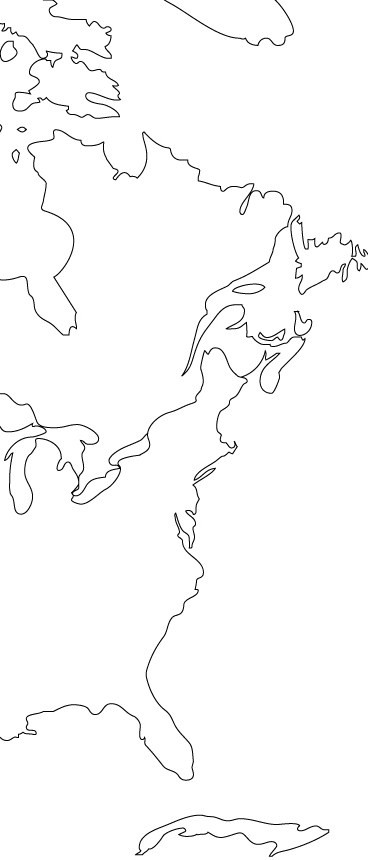 